INDICAÇÃO Nº 1206/2015Sugere ao Poder Executivo Municipal a nebulização de imóveis na Rua Campo Grande, no bairro Planalto do Sol. Excelentíssimo Senhor Prefeito Municipal, Nos termos do Art. 108 do Regimento Interno desta Casa de Leis, dirijo-me a Vossa Excelência para sugerir que, por intermédio do Setor competente, seja executada a nebulização de imóveis na Rua Campo Grande, no bairro Planalto do Sol, neste município. Justificativa:Conforme relato dos moradores locais, a rua possui imóveis fechados, sem uso e subutilizados e que podem ser criadouros do mosquito transmissor Aedes aegypti. Ressalte-se que a via está em uma região com intensa concentração de casos da dengue e, preocupados, os munícipes procuraram este vereador em busca de providências. Plenário “Dr. Tancredo Neves”, em 17 de março de 2.015.ANTONIO PEREIRA“Pereira”-Vereador Líder da Bancada PT-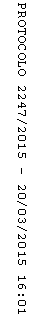 